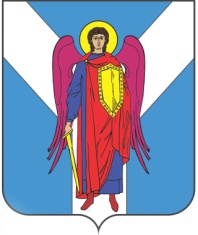 ДУМА ШПАКОВСКОГО МУНИЦИПАЛЬНОГО ОКРУГА СТАВРОПОЛЬСКОГО КРАЯ ПЕРВОГО СОЗЫВАРЕШЕНИЕ27 октября 2021 г.                        г. Михайловск                                          № 260О системах оплаты труда работников органов местного самоуправления Шпаковского муниципального округа Ставропольского края, осуществляющих профессиональную деятельность по профессиям рабочихВ соответствии с Трудовым кодексом Российской Федерации, постановлением Правительства Ставропольского края от 18 марта 2009 г.
№ 81-п «О введении новых систем оплаты труда работников органов государственной власти (государственных органов) Ставропольского края, осуществляющих профессиональную деятельность по профессиям рабочих», распоряжением Правительства Ставропольского края от 10 сентября 2021 г. 
№ 355-р «О мерах по увеличению оплаты труда работников государственных учреждений Ставропольского края, а также работников органов государственной власти (государственных органов) Ставропольского края, осуществляющих профессиональную деятельность по профессиям рабочих» Дума Шпаковского муниципального округа Ставропольского края РЕШИЛА:1.Утвердить прилагаемое Положение о системах оплаты труда работников органов местного самоуправления Шпаковского муниципального округа Ставропольского края, осуществляющих профессиональную деятельность по профессиям рабочих.2. Утвердить прилагаемый Порядок исчисления стажа работы, дающего право на получение ежемесячной выплаты за стаж непрерывной работы, выслугу лет, работникам органов местного самоуправления Шпаковского муниципального округа Ставропольского края, осуществляющих профессиональную деятельность по профессиям рабочих.3. Настоящее решение вступает в силу на следующий день после дня его официального опубликования и распространяется на правоотношения, возникшие с 01 октября 2021 года.Председатель ДумыШпаковского муниципальногоокруга Ставропольского края						        С.В.ПечкуровГлава Шпаковского муниципального округа Ставропольского края						                        И.В.Серов